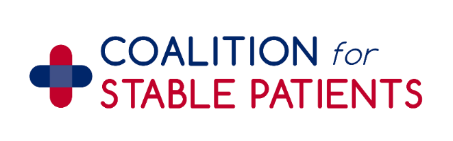 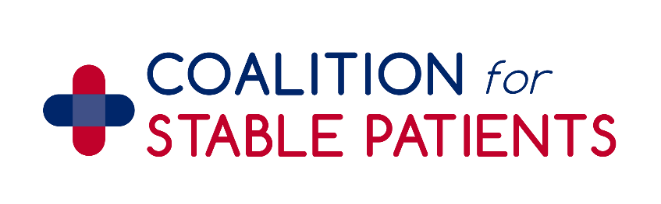 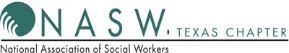 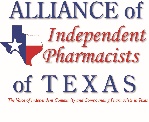 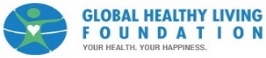 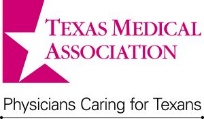 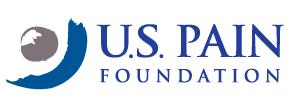 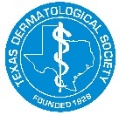 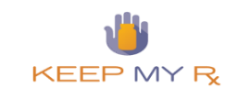 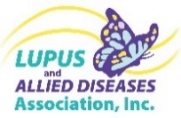 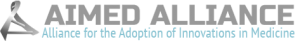 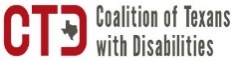 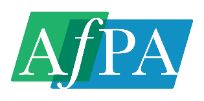 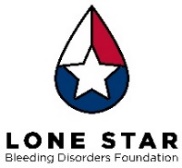 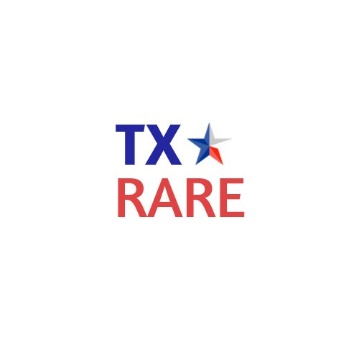 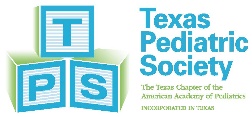 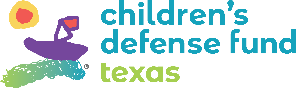 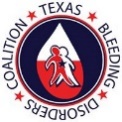 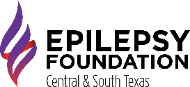 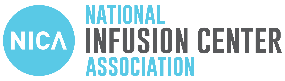 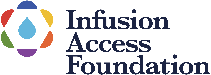 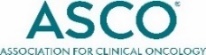 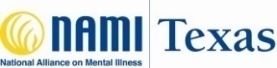 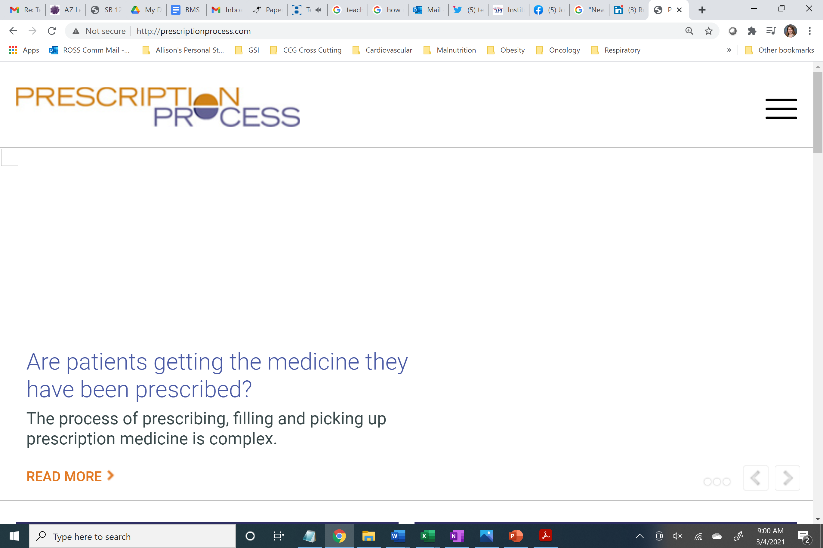 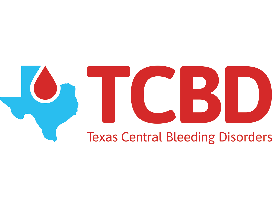 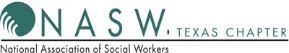 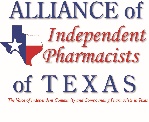 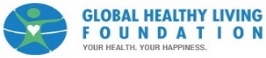 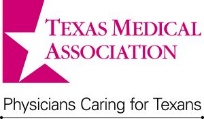 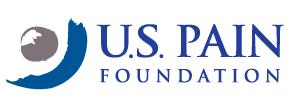 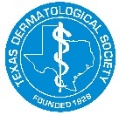 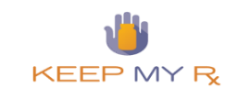 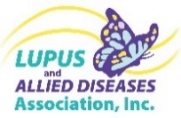 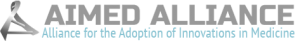 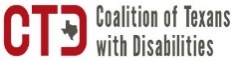 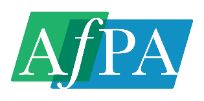 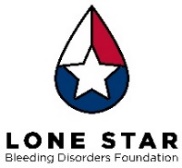 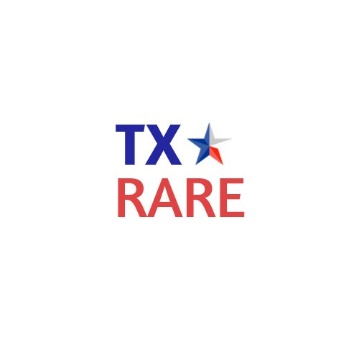 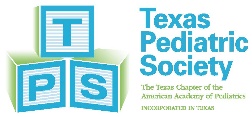 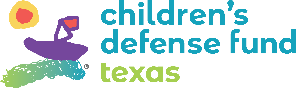 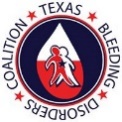 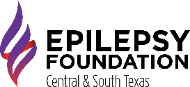 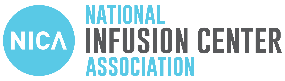 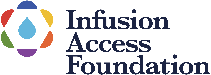 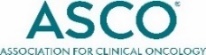 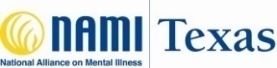 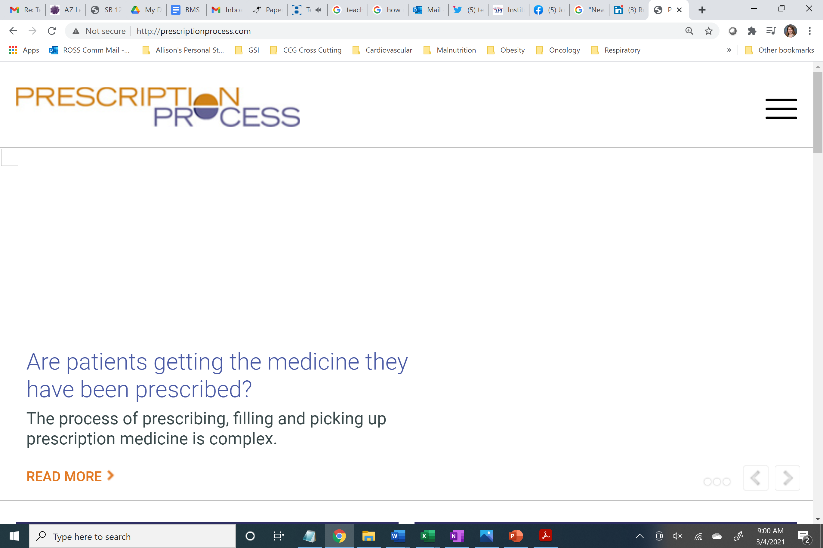 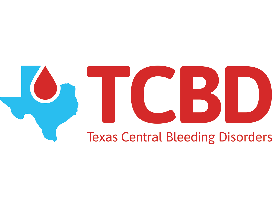 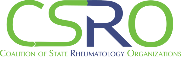 Building on our state’s strong record of patient protections, we ask members of the Texas Legislature to please vote for HB 1646 by Rep. Stan Lambert / SB 1142 by Sen. Judith Zaffirini to reform the insurance practice of Non-Medical Switching. This legislation will allow patients to remain stable on a medication that has been prescribed by their physician and covered by their health plan when they stay on that same health plan. This will benefit the health of the patient, improve continuity of care and reduce medical costs for that patient and for the Texas healthcare system.Sincerely, The Coalition for Stable PatientsAlliance for Patient AccessAlliance for the Adoption of Innovative MedicineAlliance of Independent Pharmacists of TexasAssociation for Clinical OncologyChildren’s Defense Fund | TexasCoalition of State Rheumatology OrganizationsCoalition of Texans with DisabilitiesEpilepsy Foundation Central and South TexasGlobal Healthy Living FoundationInfusion Access FoundationKeep My RxLone Star Bleeding Disorders FoundationLupus and Allied Diseases AssociationNational Alliance on Mental Illness | TexasNational Association of Social Workers | TexasNational Infusion Center AssociationPrescription ProcessTexas Bleeding Disorders CoalitionTexas Central Bleeding DisordersTexas Dermatological SocietyTexas Medical AssociationTexas Pediatric SocietyTexas Rare AllianceU.S. Pain Foundation